Association HaVocation.Ateliers créatifs pour enfants. Poste à pourvoir.Chers voisins, chères voisines, (Pour plus de simplicité, ce document est au féminin, il s’adresse à touxtes.L’association HaVocation recherche une personne motivée pour coordonner des ateliers créatifs pour enfants durant les périodes scolaires dès le 15 octobre 2023.Le poste est estimé environ deux heures par semaine. II est rémunéré 25.- de l’heure environ. Il s’agit de planifier des ateliers créatifs. Parmi les tâches à effectuer il y a :Trouver des personnes motivées à monter et à animer des ateliers de 17 à 18h, dans une salle commune par exemple ou à l’extérieur. L’animatrice est responsable de son atelier : matériel, location de salle (nous avons déjà une petite liste de personnes potentiellement intéressées).S’assurer que l’animatrice est disponible pour aller chercher les enfants à l’école et les faire goûter de 16 à 17h , ou trouver quelqu’un d’autre pour faire le relai.Créer un calendrier d’ateliers sur l’année.Gérer le compte poste de l’association : Payer les animatricesSe payer en tant que coordinatrice (25% du prix que paye les participants. (pour les enfants qui paye 20.- l’atelier, 5.- revient à la coordinatrice) Faire une demande de fond (commune, loterie romande, casino…) pour augmenter et régulariser le salaire.Faire des fiches de salaire, à la demande, pour les animatrices et/ou les parentsPour toutes questions et plus d’info, merci de prendre contact avec Yaël Nissim.076.603.46.11yaelnissim@hotmail.com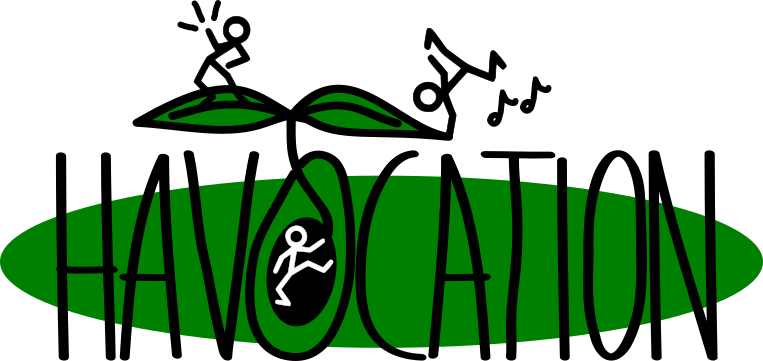 